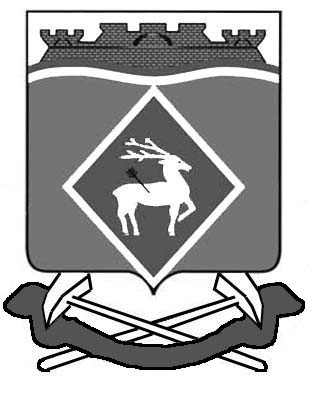 РОССИЙСКАЯ  ФЕДЕРАЦИЯ РОСТОВСКАЯ ОБЛАСТЬМУНИЦИПАЛЬНОЕ  ОБРАЗОВАНИЕ  «ГОРНЯЦКОЕ СЕЛЬСКОЕ  ПОСЕЛЕНИЕ»АДМИНИСТРАЦИЯ  ГОРНЯЦКОГО  СЕЛЬСКОГО ПОСЕЛЕНИЯ ПОСТАНОВЛЕНИЕ В соответствии с Федеральным законом  от 25.12.2008 № 273-ФЗ «О противодействии коррупции», Областным законом от 12.05.2009 № 218-ЗС «О противодействии коррупции в Ростовской области», во исполнение п. 2.2.1 протокола заседания комиссии по координации работы по противодействию коррупции в Ростовской области № 4 от 07.09.2016, с целью предупреждения коррупции в сфере деятельности органов местного самоуправления наиболее подверженных  коррупционным рискам,ПОСТАНОВЛЯЮ:1. Утвердить антикоррупционный стандарт деятельности Администрации Горняцкого сельского поселения в сфере архитектуры и градостроительства:1.1 Антикоррупционный стандарт деятельности в сфере архитектуры и градостроительства, согласно приложению № 1.2. Постановление вступает в силу с момента официального опубликования.3. Контроль за исполнением постановления возложить на начальника отдела муниципального хозяйства Администрации Горняцкого сельского поселения Е.В. Хуторенко.Глава Администрации                                                О.П. СнисаренкоПостановление вноситНачальник отделамуниципального хозяйства                                     Е.В. Хуторенко29.12.2017 годСогласованоГлавный специалист                                                А.М. ВетохинаПриложение № 1 к постановлениюАдминистрации Горняцкого сельского поселенияот __.01.2018 года № __Антикоррупционный стандарт деятельности Администрации Горняцкого сельского поселения в сфере архитектуры и градостроительства 1. Общие положения1.1. Перечень нормативных правовых актов, регламентирующих применение антикоррупционного стандарта:-Федеральный закон от 25.12.2008 № 273-ФЗ «О противодействии коррупции»;-Федеральный закон от 06.10.2003 № 131-ФЗ «Об общих принципах организации местного самоуправления в Российской Федерации»;- Федеральный закон от 02.03.2007 № 25-ФЗ «О муниципальной службе в Российской Федерации»- Областной закон  от 12.05.2009 № 218-ЗС «О противодействии коррупции в Ростовской области»;- Областной закон Ростовской области от 22.07.2003 № 19-ЗС «О регулировании земельных отношений в Ростовской области»;- Устав муниципального образования «Горняцкое сельское поселение».1.2. Цели и задачи введения антикоррупционного стандарта1.2.1. Антикоррупционный стандарт представляет собой единую для данной сферы деятельности Администрации Горняцкого сельского поселения систему запретов, ограничений и дозволений, обеспечивающих предупреждение коррупции.1.2.2. Введение антикоррупционного стандарта осуществляется в целях повышения  эффективности противодействия коррупции, совершенствования деятельности Администрации Горняцкого сельского поселения и создания эффективной системы реализации и защиты прав граждан и юридический лиц.1.2.3. Антикоррупционный стандарт определяет действия и решения  муниципальных служащих при исполнении ими должностных обязанностей, направлен на неукоснительное соблюдение установленных правил и предотвращение коррупционных проявлений.1.2.4. Задачи  антикоррупционного стандарта:- создание системы противодействия коррупции в Администрации Горняцкого сельского поселения;- устранение факторов, способствующих созданию условий для проявления коррупции в Администрации Горняцкого сельского поселения;- формирование в Администрации Горняцкого сельского поселения нетерпимости к коррупционному поведению;- повышение ответственности муниципальных служащих  Администрации Горняцкого сельского поселения при осуществлении ими своих прав и обязанностей;- введение возможности мониторинга со стороны граждан, общественных объединений и средств массовой информации деятельности Администрации Горняцкого сельского поселения.1.3. Запреты, ограничения и дозволения, обеспечивающие предупреждение коррупции в деятельности Администрации Горняцкого сельского поселения.1.3.1. Запреты, ограничения и дозволения устанавливаются в соответствии с нормами законодательства Российской Федерации, Ростовской области и муниципальных правовых актов Администрации Горняцкого сельского поселения.1.3.2. Перечень запретов, ограничений и дозволений в сфере деятельности  отдела архитектуры и градостроительства Администрации Горняцкого сельского поселения приведен в разделе 2 настоящего антикоррупционного стандарта.1.4. Требования к применению и исполнению антикоррупционного стандартами1.4.1. Антикоррупционный стандарт применяется в деятельности Администрации Горняцкого сельского поселения при осуществлении своих функций и исполнения полномочий в сфере архитектуры и градостроительства. 	1.4.2.Применение и исполнение антикоррупционного стандарта является обязанностью муниципальных служащих Администрации Горняцкого сельского поселения, которые несут ответственность за применение данного антикоррупционного стандарта. Общую ответственность за применение и исполнение антикоррупционного стандарта несут руководители указанных органов.	При неисполнении обязанности, установленной в абзаце 1 настоящего подпункта, муниципальные служащие Администрации Горняцкого сельского поселения несут ответственность:	дисциплинарную в соответствии с Трудовым Кодексом Российской Федерации;	административную в соответствии с Кодексом Российской Федерации Об административных правонарушениях;	уголовную в соответствии с Уголовным Кодексом Российской Федерации.1.5. Требования к порядку и формам контроля за соблюдением установленных запретов, ограничений и дозволений.1.5.1. Контроль за соблюдением установленных запретов, ограничений и дозволений осуществляет комиссия по координации работы по противодействию коррупции Администрации Горняцкого сельского поселения.1.5.2. Формы контроля за соблюдением установленных запретов, ограничений и дозволений.1.5.2.1. Отчет руководителя структурного подразделений Администрации Горняцкого сельского поселения  о применении антикоррупционного стандарта в сфере экономики, малого бизнеса  местного самоуправления и инвестиционной политики.1.5.2.2. Обращения и заявления муниципальных служащих,  граждан, общественных объединений и средств массовой информации о фактах или попытках нарушения установленных в антикоррупционном стандарте  запретов, ограничений и дозволений рассматриваются в соответствии с регламентом работы Комиссии.1.6. Порядок изменения установленных запретов, ограничений и дозволений.1.6.1. Изменения установленных запретов, ограничений и дозволений производится путем внесения изменений в настоящий антикоррупционный стандарт.2. Специальная часть2.1. Запреты, ограничения и дозволения в сфере  архитектуры и градостроительства.2.1.1. Нормативное обеспечение исполнения полномочий органов местного самоуправления в сфере архитектуры и градостроительства:- Конституция Российской Федерации;- Гражданский кодекс  Российской Федерации;- Градостроительный кодекс Российской Федерации;- Жилищный кодекс Российской Федерации;- Земельный кодекс;- Федеральный закон  от 17.11.1995 № 169-ФЗ «Об архитектурной деятельности в Российской Федерации»- Областной закон от 22.07.2003 № 19-ЗС «О регулировании земельных отношений в Ростовской области»;-  Областной закон  от 14.01.2008 № 853-ЗС «О градостроительной деятельности в Ростовской области»;-  Постановление Администрации Горняцкого сельского поселения от 26.07.2017 № 127 «Об утверждении административного регламента по предоставлению муниципальной услуги «Предоставление градостроительного плана земельного участка»;-  Постановление Администрации Горняцкого сельского поселения  от 26.07.2017 № 129 «Об утверждении административного регламента по предоставлению муниципальной услуги «Предоставление разрешения на условно разрешенный вид использования земельного участка или объекта капитального строительства»;- 2.2.2. В целях предупреждения коррупции в сфере архитектуры и градостроительства устанавливаются запреты:- на получение в связи с должностным положением или в связи с исполнением должностных обязанностей вознаграждения от физических и юридических лиц (подарки, денежное вознаграждение, ссуды, услуги, оплату развлечений, отдыха, транспортных расходов и иные вознаграждения);- на установление и использование не предусмотренных действующим законодательством условий и процедур, ограничивающих обращение граждан и организаций за предоставлением муниципальных услуг;- на немотивированное нормами права отклонение заявлений физических и юридических лиц при обращении за предоставлением муниципальных услуг.-иные запреты, предусмотренные действующим законодательством.Ограничения:-на введение требований, предъявляемых к физическим и юридическим лицам, не входящих в перечень оснований для предоставления  муниципальных услуг; -иные ограничения, предусмотренные действующим законодательством.Дозволения:-на получение, в установленном порядке, информации и материалов, необходимых для исполнения должностных обязанностей в сфере архитектуры и градостроительства; -иные дозволения, предусмотренные действующим законодательством.Главный специалист                                                 А.М. Ветохина__.01.2018 года №  ___.пос. Горняцкийпос. Горняцкийпос. ГорняцкийОб утверждении антикоррупционного стандарта  деятельности Администрации Горняцкого сельского поселения в сфере архитектуры и градостроительстваОб утверждении антикоррупционного стандарта  деятельности Администрации Горняцкого сельского поселения в сфере архитектуры и градостроительстваОб утверждении антикоррупционного стандарта  деятельности Администрации Горняцкого сельского поселения в сфере архитектуры и градостроительства